Фототаблица осмотра конструкций расположенныхпо адресу: ​​Профсоюзов, Ханты-Мансийский 
автономный округ-Югра, от 22.01.2024.Съёмка проводилась в 14 часов 30 минут телефоном Huawei Mate 50PROФото 6 Схема к фото 6 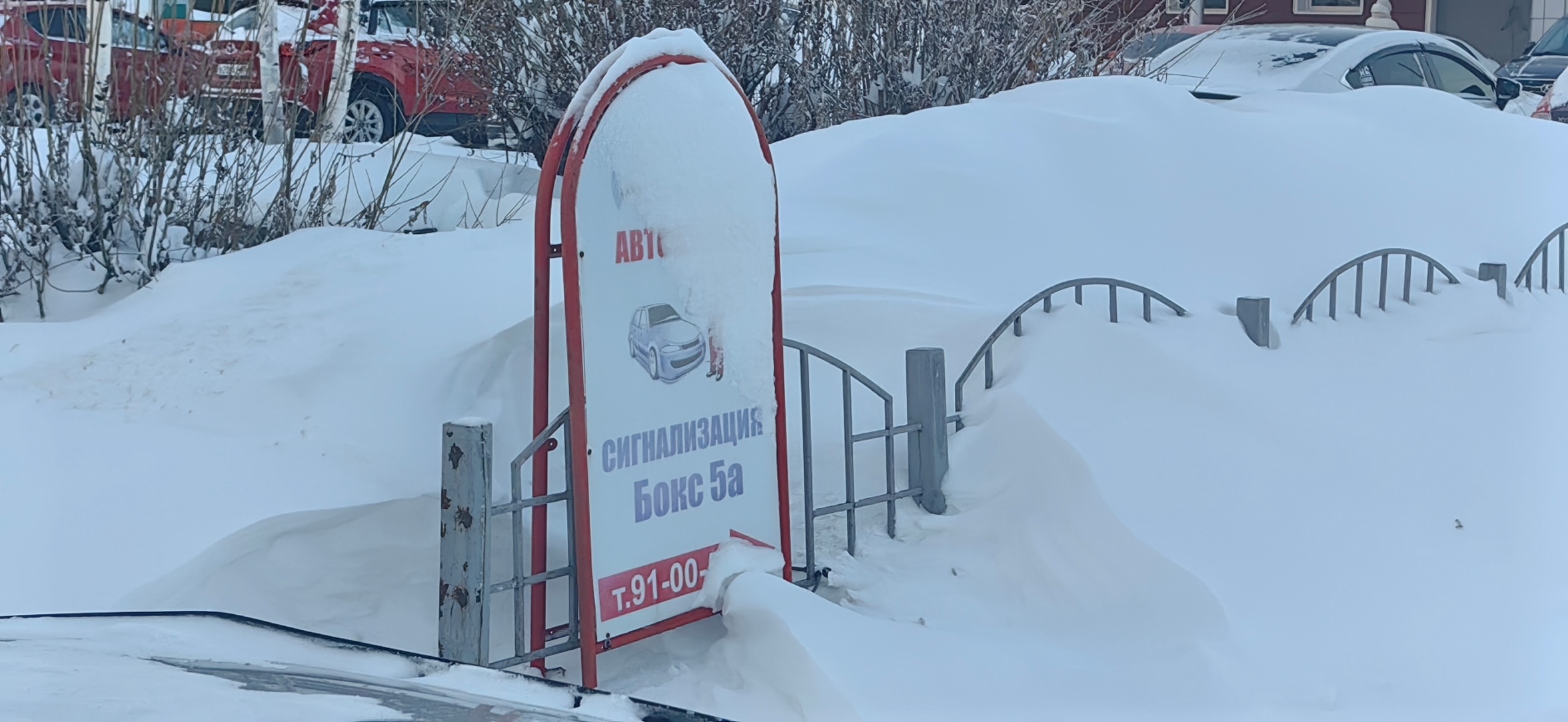 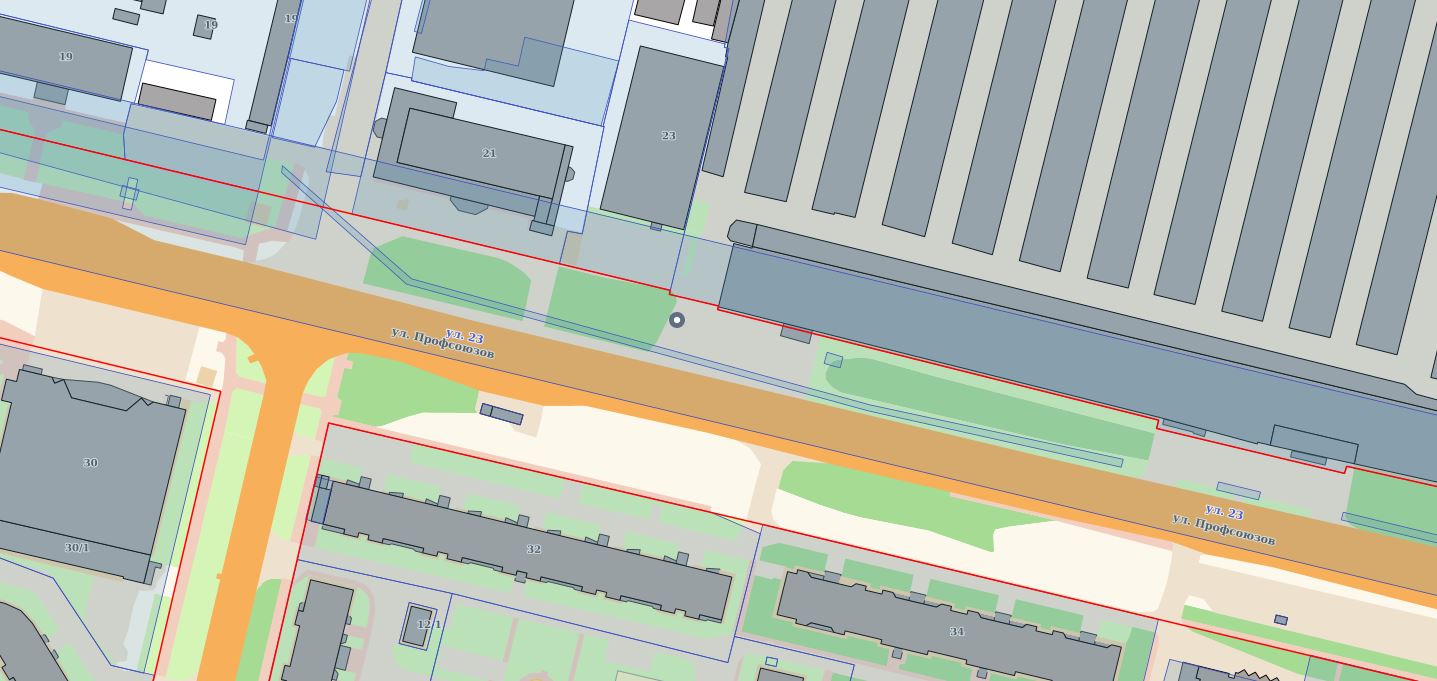 